Fontos  értesítés !Tudatjuk tanulóinkkal, hogy az iskolaügyi miniszter határozata alapján 2020. március 30-tól visszavonásig szünetel az iskolai oktatás és változik a 2019/2020-as iskolaév lefolyása is.Ez azt jelenti, hogy az iskolai oktatás más formában folytatódik, mégpedig az elektronikus kommunikáció kihasználásával. Vigyázat, most nincs tavaszi, vagy nyári szünet! Kérünk minden tanulót, hogy figyeljék az iskola honlapját (www.souphu.edu.sk), a magyar és a szlovák verzióban is a jobb oldalon fenn „Učivo”,  illetve „Tananyag”  egyformán tartalmazza a tanárok tananyagait, illetve nyisd az e-mail fiókodat, ahova szintén feladatokat kaphattok.  A tananyagot fel kell dolgozni, a feladatokat elvégezni, visszaküldeni az utasítás szerint. Így lehet aztán értékelni mindenkit. Bátran kommunikáljatok a tanárokkal, ha kérdésetek van, valami nem világos, vagy problémátok van.Érettségi vizsgák: írásbeli érettségi vizsgák ebben a tanévben nem lesznek. A szóbeli vizsgák két héten belül lesznek azután, hogy a tanítás szüneteltetése befejeződik, legkésőbb 2020.június 30-ig. A gyakorlati vizsgák az iskola szervezésében lesznek az aktuális lehetőségekhez igazítva.Záróvizsgák legkésőbb két héttel azután lesznek azután, hogy a tanítás szüneteltetése befejeződikTekintettel a veszélyes járványhelyzetre továbbra is le vannak tiltva a belföldi és a külföldi kirándulások, sportrendezvények, versenyek, összejövetelek. A már elkezdett „Erasmus+“ programunk is le van állítva, valamint a „Határtalanul“ projekt is. Kérünk minden tanulónkat és alkalmazottat is, hogy abban az esetben ha fertőzésveszély gyanúja merül fel, vagy már diagnosztizálták pozitív teszteredménnyel, haladéktalanul értesítse az iskolát telefonon 035/760 2204, 0905686984, abban az esetben is, ha a gyanú valamelyik családtagra vonatkozik.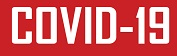 Tanulók maradjatok otthon, ne menjetek feleslegesen emberek közé, használjatok arcmaszkot, gyakran mossatok kezet szappannal, melegvízzel, vigyázzatok a nagyszülőkre!!! Figyeljétek a híreket a televízióban, interneten, hogy tájékozódva legyetek hogyan alakul a helyzet.Vigyázzatok magatokra !